Objective:Seeking an administrative assistant position where my organizational skills and computer proficiency will be well utilized.Profile Statement
An energetic and hard-working individual with a strong desire to succeed. Detail-orientated and professional in both performance and presentation. Proven ability to plan and complete multiple tasks within strict deadlines, to learn new tasks quickly and to communicate effectively at all levels. A team player who is always willing to go the extra mile.Work HistoryPapa John’sAl Ghurair Centre Jawad CompanyPosition: Front of the houseAugust 21, 2013 up to August 21, 2015Duties and ResponsibilitiesGreets and assists customers in finding seats and takes orders.  Offers suggestions and promotions to customer.Handles and knowledgeable in POS system .Take payments for orders sold and tender change.Provide customers with price information and billing.Ensure that any complaints are entertained in a positive manner with a view to keep customersEnsure cleanliness and sanitation of all work areas. Jill’s Flower Shop PhilippinesPosition: Secretary/Data EncoderJanuary 2013 to July 2013Duties and Responsibilities:Dealing with telephone and email enquiries Encoding and sorting out orders.Organizing and storing paperwork, documents and computer-based informationOrdering and maintaining stationery and equipment;Photocopying and printing various documentsOrganizes work by reading and routing mail; collecting information; initiating telecommunications.Prepares reports by collecting information.Starbucks CoffeeRustan Coffee CorporationPhilippinesPosition: Barista October 11, 2011 to January 15, 2013Duties and ResponsibilitiesGreet customers with a smile as they arrive at the Starbucks outlet.Acts with integrity, honesty, and knowledge that promote the cultures, values, and mission of Starbucks. Maintains a calm exterior presence during periods of high volume or unusual events to maintain a clean ad comfortable store environment. Delivers legendary customer service to all customers by acting with a “customer comes first” attitude and connecting with the customer. Discovers and responds to customer needs.Give customers samples of popular coffee blends with a view to creating sales opportunities.Offer customers demonstrations using brewing equipment; brew coffee on instructions from customers and ensure that each brew conforms to the standards Provides quality beverages, whole bean, and food products consistently for all customers by adhering to all recipe and presentation standards. Follow health, safety and sanitation guidelines for all products.Seminars Attended Training Course: “Basic Food Hygiene” Dubai. UAEDecember 07, 2013. Educational BackgroundBachelor of Science in NursingOlivares College2006 to 2011Personal Data:Birthday		: July 31, 1989Birth Place		: PhilippinesAge			: 26 years oldGender		: FemaleLanguages		: English and Filipino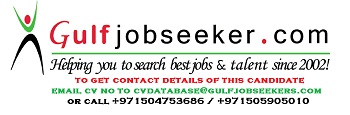 Gulfjobseeker.com CV No: 1462716